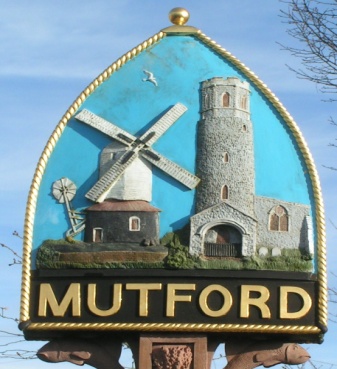 Minutes of the Ordinary Meeting of the Councilheld by video conferencingon Monday 12th April 2021Commencing at 7.30pm144/20 PresentCllrs Neil Glendinning (Vice-Chairman), Jenny Sheahan, Richard Read, David Greenacre, Theresa Robinson, Martin WarnesCllr ESC Cllr Craig Rivett, In Attendance J. Armstrong (Clerk)145/20 Apologies for absence 	There were no apologies146/20 ChairmanFollowing the resignation of Cllr O’Brien, the Vice Chairman Cllr Glendinning took the Chair.147/20 Declarations of InterestNone148/20 Minutes of the meeting of 1st March 2021 and the planning meeting 23rd March 2021Due to a technical computer error the minutes of the meeting on 1st March and the planning meeting of 23rd March 2021 were not circulated prior to the meeting. The clerk will circulate to members after the meeting.149/20 Matters arising not otherwise on the agendaThe clerk reported that he had written to Mr Clements and Cllr Read about the parking of vehicles on Chapel Road. The clerk is waiting for a reply.150/20 Resignation.The clerk reported that had received the formal resignation of Cllr O’Brien. The clerk further reported that he would notify East Suffolk District Council who would notify a vacancy on the Council. The clerk explained the procedure following the notification of the vacancy.151/20Chairman’s ItemCllr Glendinning reported that there had been further instances of mis-use of personal information in the reporting problems facilities on the East Suffolk Council website. This involves completing a report in someone else’s name which is a form of identity fraud. Cllr Glendinning said that this practice is a very serious matter and recommended that actions be taken to identify the person/s involved. It was agreed that the clerk should notify the Monitoring Officer of ESC and the police.152/20 Correspondence An email was received from the Community Partnership with details of a project to produce a series of ‘Virtual Walks’ for people who are not fully mobile. The partnerships are seeking possible about areas, requesting possible subjects and/or areas of interest. In discussion Cllr Warnes offered his services to the project. The clerk will respond to the partnership.153/20 Finance153/20/1 Outstanding invoices. On a proposition from Cllr Warnes seconded by Cllr Sheahan the following payments should be made:Bin emptying and playground £40.00 payee R Mills cheque number 000SALC membership for 2021/22 £265.22 payee Suffolk Association of Local Councils cheque number 000Website Hosting Fee for 2021/22 £ 100.00 payee Suffolk.Cloud cheque number 000Playground inspection from 2020 £210.00 payee East Suffolk Norse cheque number 000Approval was given to payment of the printing of the newsletter when invoice is received.153/20/2 Account Balances The current account stands at £15,592.72 as at 20/3/21153/20/3 Exemption The clerk reported that the income and expenditure for 2020/21 were less than £25,000.00 and as a result the Parish Council can request exemption from the Full External Audit. On a proposal from Cllr Sheahan seconded by Cllr Warnes it was agreed that the exemption request be completed and sent to PKF153/20/4 Bank Signatories It was agreed that Cllr Greenacre’s name be added to the bank signatories list154/20 Planning154/20/1 Planning ApplicationsDC/21/1459/FUL | The original application for the siting of a cabin on my land was applied for in February 2016 (DC/16/0688/FUL) and permission granted in April 2016. Permission at the time was given for a period of 5 years, as this is now coming to an end I wish to now apply for full planning permission to be granted for my cabin to remain, as I still require secure storage for grass cutting equipment and the need for a shelter. | Land Adjacent To Mutford Wood Mutford Suffolk. Following discussion, Council agreed that the clerk will seek information from ESC of the long term implications of granting full planning permission for the cabin/shed.154/20/2 Outcome of planning applications DC/21/0936/FUL | Construction of olive-green steel open sided shelter for machinery and hay/straw storage | 15 Holly Lane Mutford Beccles Suffolk NR34 7UX Awaiting DecisionDC/21/0309/FUL | To build on top of existing rear extension. To create a bathroom. Increase size of second bathroom from a single room to a double room. | The Hollies 96 Mill Road Mutford Beccles Suffolk NR34 7UP Following discussion. PermittedDC/21/0438/FUL | Extensions & Alterations | Fenns Barn Dairy Lane Mutford Beccles Suffolk NR34 7PL Permitted DC/21/0706/FUL | Construction of a single and two storey rear extensions | Laburnham Cottage 31 Holly Lane And Holly Farm House Mutford Beccles Suffolk NR34 7UX.  Awaiting Decision. 154/20/3 Appeal AP/21/0005/REFUSE | Demolition of existing dwelling and replacement with three detached bungalows, garages and all associated works. | Red Lodge The Street North Cove Beccles Suffolk NR34 7PU. Following discussion, it was agreed that no further comments should be made to the planning inspectorate.155/20 Community Partnership UpdateThe clerk reported that he had received information about the delivery of the talking benches and would keep members updated on delivery and installation.156/20 Playground projectThe Clerk Reported that he was waiting for dates for the installation of the safety surfaces for the playground.157/20 Reports157/20/1 Suffolk County Council. SCCllr.Rivett reported that the start-up grant for businesses is now available details are on the SCC website.SCCllr Ritchie is standing down from the County Council. There is to be a survey on the Recycling Centres to improve this facility. 157/20/2 ESC Cllr Rivett reported that work has started on the Gull Wing Bridge and that work on a tidal barrier in Lowestoft may start soon.The quiet lanes project is starting up again to improve safety on the smaller rural roads in the district. The county council has purchased 10 ANPR speed cameras for use in the parishes to improve safety. Parishes can be added to the list for receiving the units on a temporary short time basis. 158/20 Requests for items for the agenda of the next meeting	None159/20 Date and time of next meeting. To note the date of the next meeting will be Monday May10th 7.30pm The meeting closed at 8.50 pm